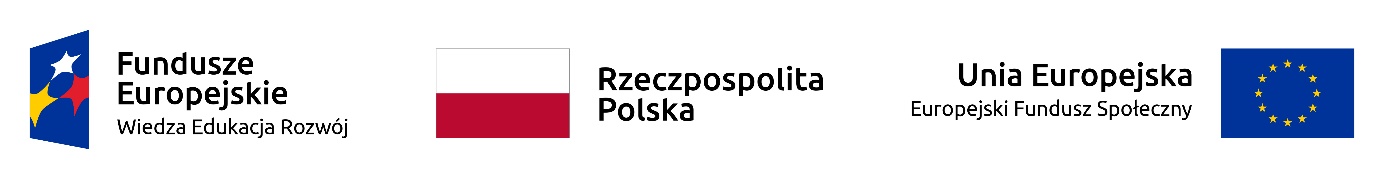 Śląski Park Technologii Medycznych Kardio-Med Silesia Sp. z o. o.ul. M. C. Skłodowskiej 10c41-800 ZabrzeNr rej. 35/Z/19							Zabrze, dn. 04.06.2019 r.SPECYFIKACJA ISTOTNYCH WARUNKÓW ZAMÓWIENIAPostępowanie o udzielenia zamówienia na„Dostawę urządzeń nadawczych oraz rejestrujących do systemu AV”w ramach Konkursu pn. „Kształcenie podyplomowe lekarzy – rozwój kształcenia praktycznego z wykorzystaniem technik symulacji medycznej nr POWER.05.04.00-IP.05-00-006/18 Programu Operacyjnego Wiedza Edukacja Rozwój w ramach V Osi priorytetowej Wsparcie dla obszaru zdrowia, Działania 5.4 Kompetencje zawodowe i kwalifikacje kadr medycznych” (Projekt pt.: „Kursy umiejętności dla lekarzy i lekarzy rezydentów oparte 
o Evidence Based Medicine” jest dofinasowany ze środków Europejskiego Funduszu Społecznego w ramach Programu Operacyjnego Wiedza Edukacja Rozwój Działania 5.4 Kompetencje zawodowe i kwalifikacyjne kadr medycznych. Spis treści :Rozdział 1     ZamawiającyRozdział 2     Opis przedmiotu ZamówieniaRozdział 3     Opis sposobu przygotowania ofertyRozdział 4     Opis sposobu obliczania ceny ofertyRozdział 5     Wymagania ZamawiającegoRozdział 6     Dokumenty wymagane od WykonawcówRozdział 7     Kryteria ocenyRozdział 8     Termin realizacji zamówieniaRozdział 9     Składanie ofertRozdział 10   Sposób porozumiewania sięRozdział 11   Termin związania ofertąRozdział 12  Otwarcie, ocena ofert, wybór oferty najkorzystniejszej, unieważnienie postępowaniaRozdział 13   Osoby upoważnione do kontaktów z WykonawcamiRozdział 14   Zagadnienia dotyczące umowy Załączniki (1 – 5)załącznik nr 1   formularz ofertyzałącznik nr 2   oświadczenie Wykonawcyzałącznik nr 3   istotne postanowienia umowyzałącznik nr 4   formularz cenowy/opis przedmiotu zamówienia/wymaganiazałącznik nr 5   opis przedmiotu zamówienia/parametry techniczne/wymaganiaZAMAWIAJĄCYŚląski Park Technologii Medycznych Kardio-Med Silesia Sp. z o. o.ul. M. C. Skłodowskiej 10c, 41-800 ZabrzeTel. 032/ 7050305Strona internetowa : www.kmptm.plAdres e-mail do kontaktów z Zamawiającym: biuro@kmptm.plOPIS  PRZEDMIOTU  ZAMÓWIENIAPrzedmiotem niniejszego postępowania jest dostawa urządzeń nadawczych oraz rejestrujących do systemu AV zgodnie z załącznikami nr 4, nr 5 do siwz, a w szczególności:Zadanie nr 1: urządzenia nadawcze oraz rejestrujące do systemu AVMiejsce realizacji przedmiotu zamówienia: budynek Śląskiego Parku Technologii Medycznych Kardio-Med Silesia Spółka  z o. o.  w Zabrzu ul. M. C. Skłodowskiej 10c.KODY CPV:32333200-8 - Kamery video30213100-6 - Komputery przenośne48900000-7 - Różne pakiety oprogramowania i systemy komputerowe Zamawiający nie dopuszcza składania ofert częściowych.Wykluczamy możliwość składania ofert wariantowych. Wykonawcy mogą składać ofertę wspólnie.Zamawiający dopuszcza realizację zadania przez podwykonawców w zakresie transportu przedmiotu zamówienia.Wykonawca wskaże w ofercie zakres prac wykonywanych przez podwykonawców.Wykonawca ponosi pełną odpowiedzialność za działania podwykonawców.Zamówienie jest współfinansowane ze środków Projektu pt.: „Kursy umiejętności dla lekarzy i lekarzy rezydentów oparte o Evidence Based Medicine” dofinasowanego ze środków Europejskiego Funduszu Społecznego w ramach Programu Operacyjnego Wiedza Edukacja Rozwój Działania 5.4 Kompetencje zawodowe i kwalifikacyjne kadr medycznych. Zamawiający może unieważnić postępowanie, jeżeli środki pochodzące z ww. Programu które Zamawiający zamierzał przeznaczyć na sfinansowanie całości lub części zamówienia, nie zostały mu przyznane.III.     OPIS  SPOSOBU  PRZYGOTOWANIA  OFERTYAby oferta mogła brać udział w ocenie powinna spełniać wymogi niniejszej specyfikacji.Oferta składana przez Wykonawcę winna być sporządzona w języku polskim.Ofertę stanowią  załączniki: nr 1, nr 2, nr 4, nr 5 oraz inne wymagane SIWZ dokumenty i oświadczenia woli  podpisane przez Wykonawcę.Wykonawca winien spełniać wszystkie warunki wymagane w punkcie V.Oferta winna być podpisana przez osobę upełnomocnioną do reprezentowania Wykonawcy, co musi wynikać z załączonych do oferty dokumentów.Wszystkie kartki Oferty winny być połączone w sposób trwały uniemożliwiający ich wysunięcie się, ponumerowane a każda kartka podpisana /zgodnie z pkt 5/.Wszelkie poprawki lub zmiany w ofercie winny być podpisane własnoręcznie przez osobę podpisującą ofertę /zgodnie z pkt 5/.Zamawiający poprawia oczywiste omyłki rachunkowe, z uwzględnieniem konsekwencji rachunkowych dokonanych poprawek. Przez oczywiste omyłki rachunkowe Zamawiający rozumie wadliwy wynik działania arytmetycznego przy założeniu, że właściwie podana jest liczba jednostek miar i cena jednostkowa netto.Jeżeli cenę oferty podano rozbieżnie słownie i liczbą lub podano różne ceny w różnych częściach oferty, przyjmuje się, że prawidłowo podano ten zapis, który odpowiada dokonanemu obliczeniu ceny.Zamawiający poprawia w ofercie oczywiste omyłki pisarskie.Zamawiający poprawia w ofercie inne omyłki polegające na niezgodności oferty ze specyfikacją istotnych warunków zamówienia, niepowodujące istotnych zmian w treści oferty - niezwłocznie zawiadamiając o tym Wykonawcę, którego oferta została poprawiona.Każdy Wykonawca może złożyć tylko jedną ofertę. Ofertę należy umieścić w kopercie zamkniętej w sposób gwarantujący zachowanie w poufności jej treści.Kopertę należy zaadresować na:Śląski Park Technologii Medycznych Kardio-Med Silesia Sp. z o. o. ul. M. C. Skłodowskiej 10c 41-800 Zabrzeoraz oznaczona napisem:Oferta do postępowania o udzielenia zamówienia na„Dostawę urządzeń nadawczych oraz rejestrujących do systemu AV (35/Z/19)”w ramach Konkursu pn. „Kształcenie podyplomowe lekarzy – rozwój kształcenia praktycznego z wykorzystaniem technik symulacji medycznej nr POWER.05.04.00-IP.05-00-006/18 Programu Operacyjnego Wiedza Edukacja Rozwój w ramach V Osi priorytetowej Wsparcie dla obszaru zdrowia, Działania 5.4 Kompetencje zawodowe i kwalifikacje kadr medycznychProjekt pt.: „Kursy umiejętności dla lekarzy i lekarzy rezydentów oparte 
o Evidence Based Medicine” jest dofinasowany ze środków Europejskiego Funduszu Społecznego w ramach Programu Operacyjnego Wiedza Edukacja Rozwój Działania 5.4 Kompetencje zawodowe i kwalifikacyjne kadr medycznych.Koperta musi być również opisana nazwą i adresem Wykonawcy.Zamawiający odrzuca ofertę, jeżeli:jej treść nie odpowiada treści specyfikacji istotnych warunków zamówienia (z zastrzeżeniem Rozdziału III pkt 8-11); wykonawca w terminie 3 dni od dnia doręczenia zawiadomienia nie zgodził się na poprawienie omyłki, o której mowa w pkt. 11.zawiera błędy w obliczeniu ceny z zastrzeżeniem pkt.8; Wykonawca nie złożył wyjaśnień lub/oraz nie uzupełnił braków oferty we wskazanym terminie; Ofertę złożył Wykonawca w stosunku do którego otwarto likwidację albo dokonano wykreślenia Wykonawcy z właściwego rejestru;Została złożona przez Wykonawcę:będącego podmiotem powiązanym kapitałowo z Zamawiającym będącego podmiotem powiązanym osobowo z ZamawiającymOferta złożona po terminie zostanie zwrócona wykonawcy. Wykonawca może zastrzec w ofercie informacje stanowiące TAJEMNICĘ PRZEDSIĘBIORSTWA (wg art. 11 ust. 4 ustawy o zwalczaniu nieuczciwej konkurencji). W tym celu winien:nazwy dokumentów w ofercie stanowiące informacje zastrzeżoną powinny być w wykazie załączników wyróżnione graficznie,dokumenty stanowiące informacje zastrzeżone winny być spięte i włożone w oddzielną nieprzeźroczystą okładkę, wewnątrz okładki winien być spis zawartości podpisany przez wykonawcęzamawiający nie ponosi odpowiedzialności za następstwa spowodowane brakiem właściwego zabezpieczenia w/w informacji.  IV . OPIS SPOSOBU OBLICZANIA CENY OFERTY.Wykonawca w przedstawionej ofercie winien zaoferować cenę kompletną, jednoznaczną i ostateczną obejmującą wszystkie przewidywane koszty realizacji Przedmiotu zamówienia.Cena oferty powinna być wyrażona w złotych polskich z dokładnością do dwóch miejsc po przecinku.Stawki i ceny wymienione przez Wykonawcę w Ofercie nie będą podlegać korektom w trakcie wykonywania kontraktu, z wyjątkiem przypadków wymienionych w istotnych postanowieniach umowy.Przy wyliczeniu ceny przyjmuje się zasadę, że wartość brutto tworzy cena netto powiększona o podatek VAT. V.    WARUNKI UDZIAŁU W POSTĘPOWANIUO udzielenie zamówienia mogą ubiegać się Wykonawcy, którzy złożyli oświadczenie zgodnie z wzorem z załącznika nr 2 tj. potwierdzające, że: Posiadają niezbędną wiedzę i doświadczenie konieczne dla realizacji zamówienia.Dysponują odpowiednim potencjałem technicznym oraz osobami zdolnymi do wykonania zamówienia. Znajdują się w sytuacji ekonomicznej i finansowej umożliwiającej im realizację zamówienia.Oferta złożona przez Wykonawcę, nie podlega odrzuceniu na podstawie zapisów Rozdziału III pkt. 16.5)-16.6). Ocena spełniania warunków udziału w postępowaniu będzie polegała na ocenie czy załączony dokument potwierdza spełnianie warunku udziału w postępowaniu o udzielenie zamówienia czy nie spełnia. W przypadku Wykonawców składających ofertę wspólnie warunki określone w pkt. 1. 1)-3) Wykonawcy muszą spełnić wspólnie. VI.   DOKUMENTY WYMAGANE OD WYKONAWCÓWZamawiający wymaga złożenia następujących dokumentów:Wypełniony, podpisany przez osobę/y uprawnioną/e do reprezentowania wykonawcy Formularz oferty stanowiący załącznik nr 1, Aktualny odpis z właściwego rejestru lub z centralnej ewidencji i informacji o działalności gospodarczej, wystawiony nie wcześniej niż 6 miesięcy przed upływem terminu składania ofert;Oświadczenie/a wykonawcy (załącznik nr 2); Wypełniony, podpisany przez osobę uprawnioną do reprezentowania Wykonawcy Formularz cenowy stanowiący odpowiednio Załącznik nr 4;Wypełniony, podpisany przez osobę uprawnioną do reprezentowania Wykonawcy Formularz cenowy stanowiący odpowiednio Załącznik nr 5 - Parametry techniczne. Broszury techniczne, katalogi, instrukcje oferowanego przedmiotu zamówienia potwierdzające parametry wymagane Załącznikiem nr 5.Wykonawcy mogą wspólnie ubiegać się o udzielenie zamówienia, solidarnie odpowiadając za realizację zamówienia. Wówczas Wykonawcy ustanawiają pełnomocnika do reprezentowania ich w postępowaniu o udzielenie zamówienia albo reprezentowania w postępowaniu i zawarcia umowy w sprawie zamówienia publicznego i załączają stosowne pełnomocnictwo do oferty.Zamawiający zwraca się do Wykonawcy o wyjaśnienie niejasności złożonej oferty lub/oraz uzupełnienie braków oferty w określonym przez siebie terminie. Wyjaśnienia i uzupełnienia oferty nie mogą prowadzić do zmiany ceny oferty, z zastrzeżeniem Rozdziału III pkt 8-11.  Uzupełnione dokumenty muszą potwierdzać warunki postawione w siwz na dzień składania ofert.W przypadku gdy Wykonawca dołączy jako załącznik do oferty kopię dokumentu, kopia ta winna być poświadczona za zgodność z oryginałem przez osobę uprawnioną do reprezentowania Wykonawcy. Poświadczenie przez Wykonawcę powinno być opatrzone imienną pieczątką i podpisem osoby upoważnionej, datą i napisem „za zgodność z oryginałem”. W przypadku nieczytelnej kserokopii, zamawiający wezwie Wykonawcę do okazania oryginału dokumentu dla porównania go z przedstawioną nieczytelną kopią.W przypadku Wykonawców składających ofertę wspólnie każdy z Wykonawców musi złożyć oddzielnie dokumenty określone w pkt. 1.2) – 1.3).VII. KRYTERIA OCENY OFERTPrzy wyborze i ocenie złożonych Ofert Zamawiający kierować się będzie następującymi kryteriami:Zadanie nr 1: cena 100% cena najniższa spośród ofert                     ----------------------------------------  x 100%    cena badanej oferty                                  Kryterium ceny będzie rozpatrywane na podstawie ceny podanej przez oferenta w Formularzu ofertyVIII . TERMIN  REALIZACJI  ZAMÓWIENIATermin realizacji zamówienia:  Zadanie nr 1: do 3 tygodni od zawarcia umowy. IX.    MIEJSCE I TERMIN SKŁADANIA OFERTOferty należy składać w siedzibie  Śląskiego Parku Technologii Medycznych Kardio-Med Silesia Sp. z o. o., ul. M. C. Skłodowskiej 10c, 41-800 Zabrze. Termin składania ofert upływa dnia  12.06.2019 r. o godz. 13.00.Oferty złożone po tym terminie zostaną niezwłocznie zwrócone Wykonawcom.Jeżeli oferta wpłynie do Zamawiającego pocztą lub inną drogą (np. pocztą kurierską), o terminie złożenia Oferty decyduje termin dostarczenia Oferty do Zamawiającego, a nie termin np. wysłania Oferty listem poleconym lub złożenia zlecenia dostarczenia oferty pocztą kurierską.Wykonawca ponosi wszelkie koszty związane z przygotowaniem i złożeniem oferty.Wykonawca może dokonać modyfikacji lub wycofać złożoną Ofertę, jeśli pisemne powiadomienie o tej modyfikacji lub wycofaniu  zostanie złożone Zamawiającemu przed upływem terminu składania Ofert Powiadomienie o modyfikacji lub wycofaniu Oferty przez Wykonawcę winno być sporządzone na piśmie i oznaczone odpowiednio: „Modyfikacja” lub „Wycofanie”.Żadna Oferta nie może być modyfikowana lub wycofana po upływie terminu składania Ofert z zastrzeżeniem Rozdziału III pkt 11 siwz.X. SPOSÓB POROZUMIEWANIA SIĘWykonawca może zwracać się  pisemnie lub elektronicznie (biuro@kmptm.pl) z zapytaniem o wyjaśnienie treści SIWZ.Zamawiający udzieli wyjaśnień niezwłocznie.  Jeżeli udzielone wyjaśnienia doprowadzą do zmiany specyfikacji, to zamawiający przedłuża termin składania ofert o czas niezbędny na  wprowadzenie zmian w dokumentacji postępowania, podając datę wprowadzenia oraz zakres dokonanych zmian.Zamawiający może również samodzielnie dokonać zmiany specyfikacji z jednoczesnym przedłużeniem terminu składania ofert o czas niezbędny na  wprowadzenie zmian w dokumentacji postępowania, podając datę wprowadzenia oraz zakres dokonanych zmian.Zamawiający przewiduje porozumiewanie się z wykonawcami w formie: faksem, mailem, pisemnie.XI. TERMIN ZWIĄZANIA OFERTĄSkładający ofertę pozostaje nią związany przez okres 90  dni.Bieg terminu związania ofertą rozpoczyna się wraz z upływem terminu składania ofert.Zamawiający może zwrócić się do Wykonawcy z wnioskiem o przedłużenie okresu związania oferty o czas nie dłuższy niż 60 dni.Wykonawca może samodzielnie przedłużyć okres związania oferty.XII. OTWARCIE, OCENA  OFERT, WYBÓR OFERTY NAJKORZYTNIEJSZEJ, UNIEWAŻNIENIE POSTĘPOWANIAOtwarcie ofert nastąpi dnia 12.06.2019 r. o godz. 14.30 w siedzibie Zamawiającego, w Zabrzu przy ul. M. C. Skłodowskiej 10c.Otwarcie ofert jest jawne.Podczas otwarcia ofert podawana jest do wiadomości kwota, którą Zamawiający zamierza przeznaczyć na realizację zamówienia oraz nazwy i adresy Wykonawców wraz z cenami ofert. W przypadku, gdy Wykonawca nie był obecny przy otwarciu ofert Zamawiający prześle, na pisemny wniosek, informację zawierającą nazwy i adresy wykonawców, których oferty zostały otwarte oraz ceny tych ofert.Ocena, porównanie i wybór najkorzystniejszej Oferty ostatecznej będzie przeprowadzone przez Komisję powołaną przez Zamawiającego (w postępowaniach w których jest powołana).Wybór oferty najkorzystniejszej/unieważnienie postępowania podlega zatwierdzeniu przez Zarząd.Jeżeli cena najkorzystniejszej oferty jest wyższa niż kwota, którą Zamawiający może przeznaczyć na realizację zamówienia Zamawiający może unieważnić postępowanie.Jeżeli w postępowaniu nie została złożona żadna oferta lub wszystkie złożone oferty podlegają odrzuceniu Zamawiający unieważnia postępowanie.Informację: o wyborze najkorzystniejszej oferty/unieważnieniu postępowania, wykonawcach których oferty zostały odrzucone zamawiający wyśle niezwłocznie po wyborze najkorzystniejszej oferty do uczestników postępowania.Ogłoszenie o wyniku zostanie również umieszczone w miejscu publicznie dostępnym w siedzibie Zamawiającego i na jego stronie internetowej.XIII. OSOBY UPOWAŻNIONE DO KONTAKTÓW Z WYKONAWCAMIOsobą upoważnioną do kontaktu z Wykonawcami jest : Małgorzata Pietrzak: m.pietrzak@kmptm.pl; biuro@kmptm.plXIV.  ZAGADNIENIA DOTYCZĄCE UMOWYIstotne postanowienia  jakie zawiera umowa i przewidywane możliwości oraz warunki dokonania w niej zmian zawiera załącznik nr 3.Wykonawca jest zobowiązany stawić się w siedzibie Zamawiającego w terminie 3 dni roboczych (pn-pt w godzinach od 8.00 do 16.00) od dnia zawiadomienia o wyborze oferty najkorzystniejszej celem podpisania umowy.W przypadku, gdy wybrany Wykonawca nie stawi się zgodnie z pkt 2 Zamawiający ma prawo zawrzeć umowę z Wykonawcą, którego oferta znajduje się na następnym miejscu wg kryteriów oceny ofert.Jeżeli oferta Wykonawców, składających ofertę wspólnie, zostanie uznana za najkorzystniejszą, przed zawarciem umowy w sprawie zamówienia publicznego przedłożą oni na żądanie Zamawiającego umowę regulującą współpracę tych Wykonawców, zawierającą w swojej treści co najmniej następujące postanowienia:zawiązania porozumienia co najmniej na czas nie krótszy niż czas trwania umowy w sprawie zamówienia publicznego,wskazanie Pełnomocnika, jako podmiot dokonujący rozliczeń,zapis o wspólnej i solidarnej odpowiedzialności w zakresie realizowanego zamówienia,zakaz zmiany Partnerów (Wykonawców) wspólnie realizujących dane zamówienie publiczne w trakcie obowiązywania umowy w sprawie zamówienia publicznego.W sprawach nie unormowanych niniejszą dokumentacją ma zastosowanie:kodeks cywilnyRegulamin udzielania zamówień Zamawiającego dostępny na stronie http://www.kmptm.plZatwierdzamAdam KonkaPrezes Zarządu Śląski Park Technologii Medycznych Kardio-Med Silesia Sp. z o. o.Załącznik nr 1(pieczęć Wykonawcy)                                                     data ..................................FORMULARZ OFERTYW odpowiedzi na ogłoszenie o postępowaniu o udzielenia zamówienia na „Dostawę urządzeń nadawczych oraz rejestrujących do systemu AV (35/Z/19)” w ramach projektu pt.: „Kursy umiejętności dla lekarzy i lekarzy rezydentów oparte o Evidence Based Medicine” jest dofinasowany ze środków Europejskiego Funduszu Społecznego w ramach Programu Operacyjnego Wiedza Edukacja Rozwój Działania 5.4 Kompetencje zawodowe i kwalifikacyjne kadr medycznych oferujemy wykonanie przedmiotu zamówienia w zakresie objętym Specyfikacją Istotnych Warunków Zamówienia za cenę:Zadanie nr 1cena brutto ………….…….. złotych, stawka VAT ………Słownie cena brutto:………………………………………………………....Termin płatności – do 45 dni licząc od dnia otrzymania faktury przez Zamawiającego. Oświadczamy, że spełniamy wszystkie wymagania zawarte w Specyfikacji Istotnych Warunków Zamówienia i przyjmujemy je bez zastrzeżeń oraz, że otrzymaliśmy wszystkie konieczne informacje potrzebne do przygotowania oferty. Oświadczamy, że wszystkie złożone przez nas dokumenty są zgodne z aktualnym stanem prawnym i faktycznym.Oświadczamy, że uważamy się za związanych niniejszą ofertą na czas wskazany w specyfikacji istotnych warunków zamówienia.Oświadczamy, że zawarty w specyfikacji istotnych warunków zamówienia projekt umowy został przez nas zaakceptowany i w przypadku wyboru naszej oferty – deklarujemy gotowość podpisania umowy na warunkach określonych w projekcie umowy stanowiących załącznik nr 3 do SIWZ  w miejscu i terminie wyznaczonym przez zamawiającego.Oświadczam, że dysponuję dokumentami dopuszczającymi oferowany przedmiot zamówienia do obrotu na terenie kraju i zobowiązuję się do ich dostarczenia na każde wezwanie Zamawiającego, w terminie przez niego wskazanym.Podwykonawcom zlecę nw. zadania:………………………………………..………………………………………..………………………………………..Oświadczam, że ponoszę pełną odpowiedzialność za działania podwykonawców.Nasz adres e-mail do odbierania korespondencji: ...................................Nasz nr faksu ……………………………………Termin realizacji zamówienia:Zadanie nr 1: do 3 tygodni od zawarcia umowy. Oferowany okres gwarancji: zgodnie z formularzem parametry techniczne –Załącznik nr 5 licząc od daty podpisania protokołu zdawczo-odbiorczego.Załącznikami do niniejszej oferty są:........................................................................................................................................................................................................             .........................................................(podpis upełnomocnionego przedstawiciela)Załącznik nr 2……………………………(pieczęć adresowa Wykonawcy)OŚWIADCZENIEI.  Składając ofertę oświadczam, że:Posiadam niezbędną wiedzę i doświadczenie konieczne dla realizacji zamówienia.Dysponuję odpowiednim potencjałem technicznym oraz osobami zdolnymi do wykonania zamówienia. Znajduję się w sytuacji ekonomicznej i finansowej umożliwiającej mi realizację zamówienia.Oferta złożona przez Wykonawcę, którego reprezentuję nie podlega odrzuceniu na podstawie zapisów Rozdziału III pkt. 16.5). Nie jestem podmiotem powiązanym kapitałowo z Zamawiającym* Nie jestem podmiotem powiązanym osobowo z Zamawiającym** ..................................., dn. ........................                         ...........................................................						       (podpis upełnomocnionego przedstawiciela) */** Przez powiązania kapitałowe lub osobowe rozumie się wzajemne powiązania między beneficjentem lub osobami upoważnionymi do zaciągania zobowiązań w imieniu beneficjenta lub osobami wykonującymi w imieniu beneficjenta czynności związane z przeprowadzeniem procedury wyboru wykonawcy a wykonawcą, polegające w szczególności na:uczestniczeniu w spółce jako wspólnik spółki cywilnej lub spółki osobowej,posiadaniu co najmniej 10% udziałów lub akcji, o ile niższy próg nie wynika z przepisów prawa lub nie został określony przez IZ PO,pełnieniu funkcji członka organu nadzorczego lub zarządzającego, prokurenta, pełnomocnika,pozostawaniu w związku małżeńskim, w stosunku pokrewieństwa lub powinowactwa w linii prostej, pokrewieństwa drugiego stopnia lub powinowactwa drugiego stopnia w linii bocznej lub w stosunku przysposobienia, opieki lub kurateli.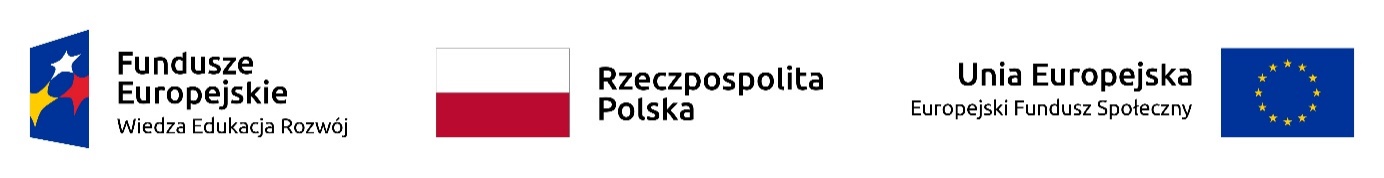 Załącznik nr 3(istotne postanowienia umowy)UMOWA  NR …………./PO/19zawarta w  dniu ................................w  Zabrzu pomiędzy:Śląskim Parkiem Technologii Medycznych Kardio-Med Silesia Sp. z o. o. z siedzibą w Zabrzu, ul. M. C. Skłodowskiej 10c, zarejestrowana w Rejestrze Przedsiębiorców Krajowego Rejestru Sadowego prowadzonym przez Sąd Rejonowy w Gliwicach, X Wydział Gospodarczy Krajowego Rejestru Sądowego pod numerem KRS 0000396540, NIP 648-276-15-15, Regon 242742607 zwaną dalej „Zamawiającym”, reprezentowaną przez: Adama Konkę – Prezesa Zarządua  ________________________zwanym dalej „Wykonawcą”, reprezentowanym przez:________________________o następującej treści:§1.Przedmiotem niniejszej umowy jest dostawa Urządzeń nadawczych oraz rejestrujących do systemu AV (35/Z/19) - zgodnie z załącznikami nr 4, nr 5 do  siwz, który jest integralną częścią niniejszej umowy i określa ceny jednostkowe za przedmiot zamówienia.§2.Za wykonanie przedmiotu niniejszej umowy Zamawiający zapłaci Wykonawcy kwotę ………………….. zł brutto, słownie: ………………………………………………………………………………..Zamawiający dopuszcza możliwość zmiany, w drodze pisemnego aneksu, ceny brutto przedmiotu umowy w przypadku zmiany stawki podatku VAT nieznanej przy podpisywaniu umowy. Cena netto pozostanie bez zmian.Cena przedmiotu umowy obejmuje w szczególności: koszty sprzedaży z uwzględnieniem wymaganych podatków, opłat i należności celnych z cłem w przypadku urządzenia sprowadzonego spoza UE;koszty uzyskania wymaganych przepisami certyfikatów, zezwoleń, licencji, atestów i innych dokumentów niezbędnych do obrotu dostarczanym w ramach umowy przedmiotem zamówienia. koszty dostarczenia przedmiotu zamówienia,  w tym w szczególności: koszty zabezpieczenia dla potrzeb transportu oraz koszty rozładunku przedmiotu zamówienia;wszystkie koszty konieczne do poniesienia w celu prawidłowej realizacji zamówienia;koszty montażu i instalacji oraz uruchomienia przedmiotu zamówienia w sposób umożliwiający jego użytkowanie bez wprowadzania dodatkowych działań ze strony Zamawiającego;Instruktaż stanowiskowy w siedzibie Zamawiającego dla personelu wskazanego przez Zamawiającego;koszty serwisu w okresie gwarancji, w tym również przeglądy techniczne, czynności konserwacyjne oraz koszt wszystkich części zamiennych w przypadku awarii;w kosztach trzeba uwzględnić nw. warunki instalacyjne:Przedmiot zamówienia kompletny i po zainstalowaniu gotowy do pracy bez żadnych dodatkowych zakupówTransport do pomieszczeń instalacjiW przypadku gdy Wykonawcą jest konsorcjum, członkowie konsorcjum są dłużnikami i wierzycielami solidarnymi zobowiązań i praw wynikających z umowy.§ 3.Wykonawca oświadcza, iż przedmiot umowy  jest dopuszczony do obrotu i posiada obowiązujące atesty.Wykonawca zobowiązuje się dostarczyć przedmiot umowy zgodnie z załącznikami nr 4, nr 5 do siwz, które stanowią załączniki do niniejszej umowy - odpowiadający wymogom stawianym w specyfikacji. Realizacja umowy nastąpi w terminie do 3 tygodni od zawarcia umowy. Strony postanawiają że odbiór wykonania przedmiotu umowy nastąpi na podstawie protokołu zdawczo – odbiorczego wedle wzoru stanowiącego załącznik do umowy. Wykonawca jest zobowiązany uzgodnić z Zamawiającym planowane terminy  realizacji z co najmniej dwudniowym wyprzedzeniem.Osoba odpowiedzialna za realizację zamówienia:1) po stronie Zamawiającego: ……………………………..;2) po stronie Wykonawcy: …………………………………..Miejscem dostawy i instalacji jest budynek Śląskiego Parku Technologii Medycznych Kardio-Med Silesia Sp. z o. o. w Zabrzu ul.  M. C. Skłodowskiej 10C.§ 4.Zapłata za przedmiot umowy nastąpi na podstawie prawidłowo wystawionej faktury poleceniem przelewu na konto Wykonawcy w ciągu 45 dni od daty otrzymania faktury.W przypadku, gdy w terminie określonym powyżej, na konto Zamawiającego nie wpłyną środki  z Ministerstwa Zdrowia, Zamawiający zobowiązuje się do zapłaty w terminie 3 dni roboczych od daty wpływu na konto przedmiotowych środków.Datą zapłaty jest data uznania rachunku bankowego Zamawiającego. § 5.Wykonawca nie jest uprawniony do przeniesienia praw i zobowiązań z tytułu niniejszej umowy bez uzyskania pisemnej pod rygorem nieważności zgody drugiej Strony, ani regulowania zobowiązań w drodze kompensaty. § 6.Ustala się następujące kary umowne:w przypadku opóźnienia Wykonawcy w realizacji przedmiotu umowy Zamawiającemu przysługuje prawo do naliczenia kary umownej w wysokości po 0,2 % wartości brutto umowy za każdy rozpoczęty dzień opóźnienia;za opóźnienie w usuwaniu wad lub usterek w okresie gwarancji 0,05 % wartości brutto umowy za każdy rozpoczęty dzień opóźnienia;w wysokości 10% wartości brutto umowy za odstąpienie od umowy z przyczyn przez Wykonawcę zawinionych. Strony mają prawo dochodzenia odszkodowania przewyższającego zastrzeżone kary umowne. Dostarczenie przedmiotu umowy niezgodnego z jakimkolwiek warunkiem umowy Zamawiający może uznać za niewykonanie umowy.Wysokość kar nie może przekroczyć 20% wartości umowy.§ 7.Na przedmiot umowy Wykonawca daje gwarancję na okres wskazany w Załączniku nr 5 do siwz licząc od momentu podpisania protokołu zdawczo – odbiorczego.Czas reakcji na zgłoszenie awarii zgodnie z Załącznikiem nr 5 do siwz (jeżeli dotyczy), czas usunięcia zgłoszonych wad lub usterek i wykonania napraw w terminie zgodnie z Załącznikiem nr 5 do siwz od daty zgłoszenia przez Zamawiającego faksem na nr …………..….. lub mailem na adres …………………………... Przez dni robocze rozumie się dni od poniedziałku do piątku z wyłączeniem dni ustawowo wolnych od pracy, godz. 8.00-17.00.W wypadku nie wywiązywania się z obowiązku określonego w pkt.2 Zamawiający ma prawo usunąć wady lub usterki we własnym zakresie (również za pośrednictwem osób trzecich ) i obciążyć Wykonawcę kosztami ich usunięcia.W razie konieczności sprowadzenia części niezbędnych do naprawy z zagranicy, czas naprawy wynosić będzie nie dłużej niż określono w Załączniku nr 5 do siwz. W przypadku trzykrotnej awarii tego samego elementu lub urządzenia Wykonawca zobowiązany jest do wymiany wadliwego elementu na nowy wolny od wad. Gwarancją nie są objęte: uszkodzenia i wady dostarczanego sprzętu wynikłe na skutek:eksploatacji sprzętu przez Zamawiającego niezgodnej z jego przeznaczeniem,  niestosowania się Zamawiającego do instrukcji obsługi sprzętu, mechanicznego uszkodzenia powstałego z przyczyn leżących po stronie Zamawiającego lub osób trzecich i wywołane nimi wady,samowolnych napraw, przeróbek lub zmian konstrukcyjnych (dokonywanych przez Zamawiającego lub inne nieuprawnione osoby)uszkodzenia spowodowane zdarzeniami losowymi tzw. Siła wyższa (pożar, powódź, zalanie itp.),materiały eksploatacyjne. § 8.Zamawiający zastrzega sobie możliwość zmiany postanowień Umowy w sytuacji konieczności wprowadzenia zmiany w zakresie niezbędnym do jej należytego wykonania,  w szczególności, gdy nastąpiła:zmiana w obowiązujących przepisach prawa mająca wpływ na przedmiot i warunki Umowy skutkująca niemożnością należytego wykonania przedmiotu Umowy,W przypadku gdy z przyczyn niezawinionych przez Wykonawcę nie jest możliwe dostarczenie produktu stanowiącego przedmiot umowy (wg nazwy handlowej) Wykonawca jest zobowiązany poinformować Zamawiającego o tym fakcie i wyjaśnić w/w niemożliwość. Zamawiający ma prawo oceny wyjaśnienia Wykonawcy i stosownie do tej oceny może zażądać bądź dostarczenia przedmiotu umowy bądź dostarczenia produktu posiadającego takie same jak przedmiot umowy parametry techniczne.możliwość dostarczenia w ramach umowy przedmiotu umowy spełniającego wymagania SIWZ, lecz o parametrach lepszych niż przedmiot umowy zaoferowany pierwotnie (w ofercie do postępowania o udzielenia zamówienia publicznego). Przedmiot umowy będzie dostarczony za uprzednią pisemną zgodą Zamawiającego, po cenie określonej w niniejszej umowie bądź niższej,zmiana polityki cenowej przez producenta przedmiotu umowy lub Wykonawcę, dopuszcza się możliwość obniżenia ceny przedmiotu umowy.wydłużenia terminu gwarancji, w sytuacji przedłużenia jej przez producenta/Wykonawcę. Zmiany bądź uzupełnienia niniejszej umowy mogą wystąpić jedynie w formie pisemnej pod rygorem nieważności.§ 9.Zamawiający może odstąpić od umowy jeżeli: zostanie otwarta likwidacja Wykonawcy – w terminie 30 dni od daty powzięcia przez Zamawiającego informacji o likwidacji,Wykonawca zostanie wykreślony z właściwego rejestru – w terminie 30 dni od daty powzięcia przez Zamawiającego informacji o wykreśleniu, w terminie do końca obowiązywania umowy Zamawiający może odstąpić od umowy w części lub całości w przypadku nienależytego wykonania umowy przez Wykonawcę. Wykonawcy nie przysługuje odszkodowanie za odstąpienie Zamawiającego od umowy z winy Wykonawcy. W przypadku odstąpienia  od umowy Strony zachowują prawo egzekucji kar umownych.W sprawach nienormowanych niniejszą umową mają zastosowanie przepisy Kodeksu cywilnego oraz inne powszechnie obowiązujące dotyczące przedmiotu zamówienia.§ 10.Wszelkie spory wynikające z realizacji niniejszej umowy rozstrzygane będą w sądzie właściwym miejscowo siedzibie Zamawiającego.§ 11.Niniejsza umowa sporządzona została dwóch jednobrzmiących egzemplarzach, po jednym egzemplarzu dla każdej ze stron. Wykonawca: 							    Zamawiający:Załącznik do umowy nr ………………Zabrze, dn……………..PROTOKÓŁ ZDAWCZO – ODBIORCZYZałącznik nr  4 do SIWZZadanie nr 1: Urządzenia nadawcze oraz rejestrujące do systemu AV														Podpis WykonawcyZałącznik nr 5Zadanie nr 1: Urządzenia nadawcze oraz rejestrujące do systemu AV…………………………………………………………………………Podpis Wykonawcy PrzekazującyPrzekazującyPrzekazującyPrzekazującyOdbierającyOdbierającyOdbierającyŚląski Park Technologii MedycznychKardio-Med Silesia Spółka  z o. o. ul. M. C. Skłodowskiej 10C41-800 ZabrzeŚląski Park Technologii MedycznychKardio-Med Silesia Spółka  z o. o. ul. M. C. Skłodowskiej 10C41-800 ZabrzeŚląski Park Technologii MedycznychKardio-Med Silesia Spółka  z o. o. ul. M. C. Skłodowskiej 10C41-800 ZabrzeNumer i data umowyNumer i data umowyNumer i data umowyOsoba instalującaOsoba instalującaOsoba instalującaData instalacji i uruchomieniaData instalacji i uruchomieniaData instalacji i uruchomieniaOkres gwarancjiOkres gwarancjiOkres gwarancjiLp.Numer pakietu i pozycjaNazwa urządzeniaTyp urządzeniaNumer fabrycznyNumer inwentarzowy (wypełnia Odbierający)Kod kreskowy (wypełnia Odbierający)Wykonane czynności (uwagi)Wykonane czynności (uwagi)Wykonane czynności (uwagi)Wykonane czynności (uwagi)Wykonane czynności (uwagi)Wykonane czynności (uwagi)Wykonane czynności (uwagi)Przedstawiciel firmy dokonał instruktażu personelu medycznego w ustalonym wspólnie terminie Przedstawiciel firmy dokonał instruktażu personelu medycznego w ustalonym wspólnie terminie Przedstawiciel firmy dokonał instruktażu personelu medycznego w ustalonym wspólnie terminie Przedstawiciel firmy dokonał instruktażu personelu medycznego w ustalonym wspólnie terminie Przedstawiciel firmy dokonał instruktażu personelu medycznego w ustalonym wspólnie terminie Przedstawiciel firmy dokonał instruktażu personelu medycznego w ustalonym wspólnie terminie Przedstawiciel firmy dokonał instruktażu personelu medycznego w ustalonym wspólnie terminie Pieczęć i podpis osoby instalującejPieczęć i podpis osoby instalującejPieczęć i podpis osoby instalującejPieczęć i podpis osoby instalującejPieczęć i podpis odbierającegoPieczęć i podpis odbierającegoPieczęć i podpis odbierającegoLp.Nazwa urządzeniaNazwa urządzeniaOpisOpisIlośćIlośćIlośćJmJmCena jednostkowa nettoCena jednostkowa nettoStawka VATStawka VATWartość bruttoWartość bruttoWartość bruttoWartość bruttoWartość brutto1Urządzenia nadawcze oraz rejestrujące do systemu AVUrządzenia nadawcze oraz rejestrujące do systemu AVZałącznik nr 5Załącznik nr 5111zestawzestawRAZEM:RAZEM:RAZEM:RAZEM:RAZEM:RAZEM:RAZEM:RAZEM:RAZEM:RAZEM:RAZEM:RAZEM:RAZEM:RAZEM:Oświadczam, że ww. pozycje spełniają wymagania opisane w Załączniku nr 5Oświadczam, że ww. pozycje spełniają wymagania opisane w Załączniku nr 5Oświadczam, że ww. pozycje spełniają wymagania opisane w Załączniku nr 5Oświadczam, że ww. pozycje spełniają wymagania opisane w Załączniku nr 5Oświadczam, że ww. pozycje spełniają wymagania opisane w Załączniku nr 5Oświadczam, że ww. pozycje spełniają wymagania opisane w Załączniku nr 5Oświadczam, że ww. pozycje spełniają wymagania opisane w Załączniku nr 5Oświadczam, że ww. pozycje spełniają wymagania opisane w Załączniku nr 5Oświadczam, że ww. pozycje spełniają wymagania opisane w Załączniku nr 5Oświadczam, że ww. pozycje spełniają wymagania opisane w Załączniku nr 5Oświadczam, że ww. pozycje spełniają wymagania opisane w Załączniku nr 5Oświadczam, że ww. pozycje spełniają wymagania opisane w Załączniku nr 5Oświadczam, że ww. pozycje spełniają wymagania opisane w Załączniku nr 5Oświadczam, że ww. pozycje spełniają wymagania opisane w Załączniku nr 5Oświadczam, że ww. pozycje spełniają wymagania opisane w Załączniku nr 5…………….…………………..…………….…………………..…………….…………………..…………….…………………..…………….…………………..Nazwa urządzenia: Urządzenia nadawcze oraz rejestrujące do systemu AVNazwa urządzenia: Urządzenia nadawcze oraz rejestrujące do systemu AVNazwa urządzenia: Urządzenia nadawcze oraz rejestrujące do systemu AVNazwa urządzenia: Urządzenia nadawcze oraz rejestrujące do systemu AVNazwa urządzenia: Urządzenia nadawcze oraz rejestrujące do systemu AVLp.Parametry techniczne i funkcjonalneWymaganiaParametr ocenianyWartość oferowanaIInformacje ogólneProducentPodaćBez ocenyNazwa i typ aparatuPodaćBez ocenyRok produkcji: 2019, sprzęt fabrycznie nowyTakBez ocenyIIParametry ogólneKamera typu kompaktowy camkorder na dedykowanym statywieTakBez ocenyPrzetwornik 1/3”TakBez ocenyRejestracja materiałów wideo w rozdzielczości 4K (3840x2160/60p)TakBez ocenyInterfejsy 3G/HD/SD-SDI oraz HDMITakBez ocenyMożliwość strumieniowania transmisji poprzez przewodową sieć LANTakBez ocenyMin. 25-krotny zoom optycznyTakBez ocenyStatyw kamery powinien być wyposażony w głowicę z regulacją przeciwwagi oraz regulacją oporu ruchu w panoramie i pochyle. Powinien posiadać płaską bazę i dedykowaną półkulę, a także regulowaną dolną rozpórkęTakBez ocenyDwie karty pamięci min. 128GB o parametrach umożliwiających rejestrację z maksymalnymi nastawami nagrywaniaTakBez ocenyKabel HDMI min. 3 m do połączenia kamery z systemem AVTakBez ocenyIIIKomputer przenośnyMatryca matowa 15,6” min. Full HDTakBez ocenyProcesor min. 4 rdzenie, taktowanie 2GHz, 6MB cache, wydajność w teście PassMark (dostępny na www.cpubenchmark.net) min. 9000 pkt.TakBez ocenyPamięć RAMTyp DDR4, min. 16GBTakBez ocenyDysk twardy1 x SSD min. 512GB + 1 x HDD min. 1 TBTakBez ocenyKarta graficznaZintegrowana + dedykowana z min 4GB własnej pamięci GDDR5TakBez ocenyMultimedia- wbudowany mikrofon,- wbudowana kamera HD,- wbudowane min. 2 głośniki,- wbudowane gniazdo combo (słuchawki/mikrofon)TakBez ocenyPorty / złącza- wbudowany min. 1 port USB 3.1 Type-C- wbudowane min. 3 porty USB 3.1 Type-A- wbudowany 1 port VGA
- wbudowany 1 port HDMI- wbudowany 1 czytnik kart SDTakBez ocenyKlawiatura- standardowa (US) z blokiem numerycznymTakBez ocenyBezpieczeństwo- wbudowany moduł TPMTakBez ocenyKomunikacja- wbudowana karta WiFi 802.11 a/b/g/n/ac- wbudowane 1 gniazdo LAN 10/100/1000- Bluetooth 4.1TakBez ocenySystem operacyjnyPreinstalowany fabrycznie na dysku twardym system operacyjny w polskiej wersji językowej w najnowszej wersji sprzedawanej przez jego producenta (w przypadku systemu Microsoft Windows zamawiający wymaga licencji na wersję 10 Pro).System zapewnia funkcję automatycznej instalacji darmowych aktualizacji i poprawek, umożliwia pracę w domenie Active Directory oraz obsługę wszystkich funkcji Windows Server 2012r2.Dostarczony nośnik systemu w polskiej wersji językowej - płyta przygotowana przez producenta komputera do automatycznej instalacji na danej jednostce (system wraz ze sterownikami), pozwalający na ponowną instalację systemu.TakBez ocenyPakiet biurowyAplikacje wchodzące w skład pakietu:Edytor tekstu•	Pełna obsługa dokumentów pochodzących z aplikacji Microsoft Word 2003/2007/2010/2013/2016/2019 (wraz z identycznym odwzorowaniem graficznym dokumentu)Arkusz kalkulacyjny•	Pełna obsługa dokumentów pochodzących z aplikacji Microsoft Excel 2003/2007/2010/2013/2016/2019Narzędzie do przygotowywania i prowadzenia prezentacji•	Pełna obsługa dokumentów pochodzących z aplikacji Microsoft PowerPoint 2003/2007/2010/2013/2016/2019 (wraz z identycznym odwzorowaniem graficznym prezentacji)Narzędzie do zarządzania informacją prywatną (pocztą elektroniczną, kalendarzem, kontaktami i zadaniami)Oprogramowanie równoważne musi być kompatybilne i w sposób niezakłócony współdziałać z Microsoft Windows 10, Microsoft Office 2010, Microsoft Office 2013, Microsoft Office 2016, Microsoft Office 2019, Microsoft Windows Server 2008, Microsoft Windows Server 2012, Microsoft Windows Server 2016) i sprzętem funkcjonującym u Zamawiającego.Przedmiotem zamówienia jest dostawa do Zamawiającego licencji na oprogramowanie wraz z wersjami instalacyjnymi oprogramowania.Okres licencji wieczystaTyp licencji komercyjnaWersja językowa polskaTakBez ocenyDodatkowo w zestawie- Mysz bezprzewodowa- Torba na laptopaTakBez ocenyIVDysk zewnętrzny SSDPojemność min 500GBInterfejs komunikacyjny – USB 3.1Obudowa odporna na wstrząsyVPozostałeZagwarantowanie dostępności części przez minimum 8 lat od dostawyTak, oświadczenie załączyć do umowyBez oceny- Gwarancja minimum 24 miesięcy dla pozycji II przez autoryzowany serwis (podać okres)
- Gwarancja minimum 36 miesięcy dla pozycji III przez autoryzowany serwis (podać okres). On-site, NBD.TakBez ocenyInstrukcja w języku polskim (dostawa z urządzeniem)TakBez ocenyInstruktaż personelu z zakresu obsługi i eksploatacji urządzeńTakBez ocenyCzęstotliwość przeglądówPodać i opisaćBez ocenyCzas reakcji na zgłoszenie awarii – do 24 godz. (w dni robocze), czas usunięcia zgłoszonych usterek i wykonania napraw maks. 7 dni roboczych, czas wykonania napraw, w przypadku konieczności importu części zamiennych lub podzespołów maks. 14 dni roboczychTakBez ocenyPrzedłużenie okresu gwarancji następuje o pełny okres niesprawności dostarczonego przedmiotu zamówieniaTakBez ocenyAutoryzowany serwis gwarancyjnyPodać dane kontaktoweBez ocenyBroszury techniczne, instrukcje, foldery potwierdzające spełnienie wymagańTak, załączyć do ofertyBez oceny